«Золотые ручки» 21-й экспедицииУчебный рейтинг самых активных экспедиторов«Золотые ручки» - система оценивания активности и проявленных способностей участников экспедиции в учебных программах. Оценивание производится всеми участниками учебных программ – и учащимися, и учителями.  Способ оценивания – обмен пишущими ручками между участниками занятия после его окончания. Каждый участник отдает свою ручку тому, кто, по его мнению, внес важный вклад в ход занятия.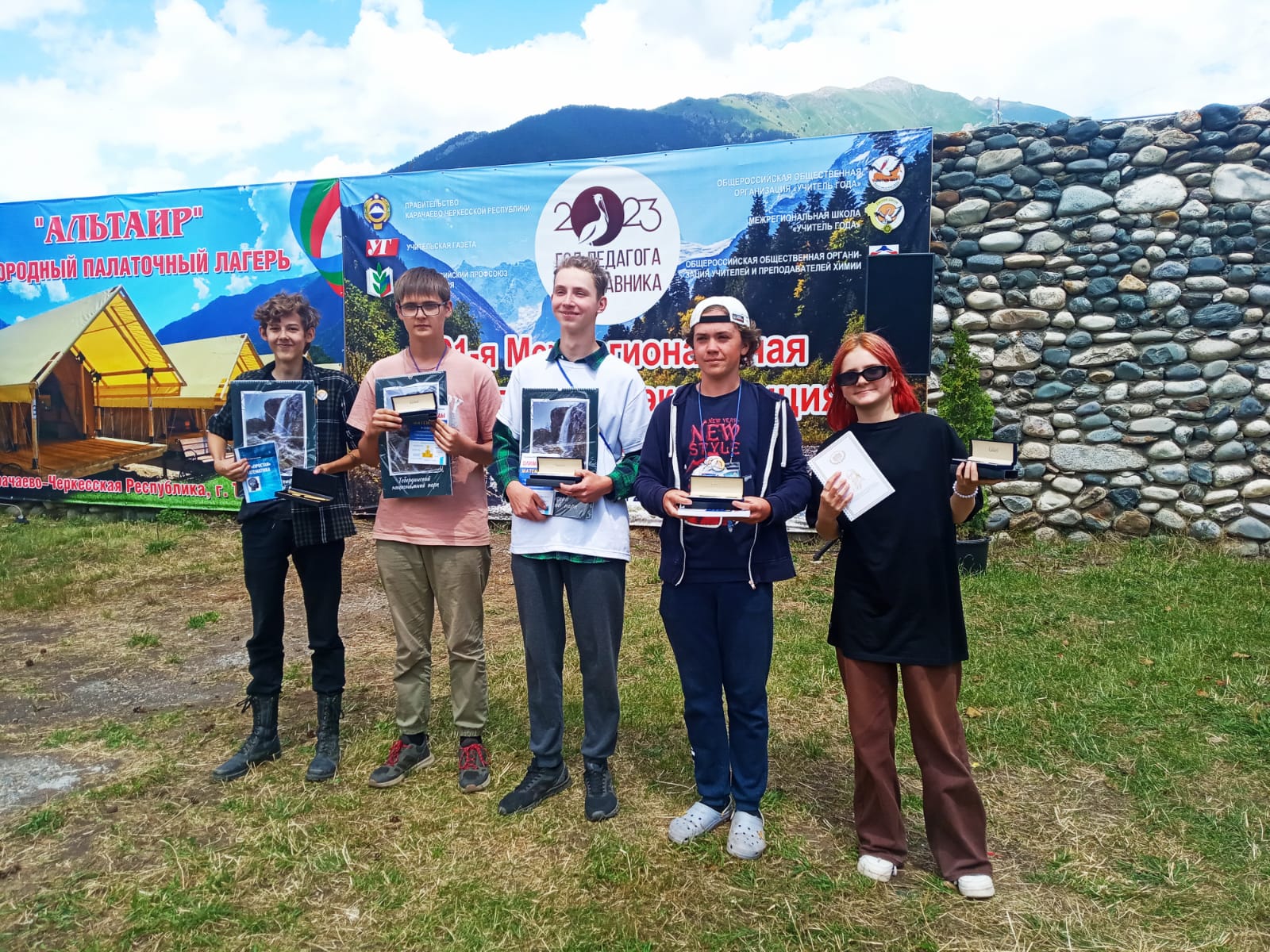 Призы получают победители рейтинга «Золотые ручки 21-й экспедиции» (слева направо): Зражевский Александр (Оренбург), Солодовников Алексей (Саратов), Плескачев Роман (Краснодарский край), Смолев Артём (Москва), Золотарева Нэлли (Москва)Топ-30(из 159 участников)Число ручек с учетом коэффициента адаптивностиЗражевский Александр, 9 класс, Оренбург45,6Солодовников Алексей, 9 класс, Саратов44,4Плескачев Роман, 10 класс, Краснодарский край-444Смолев Артём, 7 класс, Долгопрудный44Золотарёва Нэлли, 5 класс, Москва-142Ильин Денис, 8 класс, Саратов39Клюева Елизавета, 10 класс, Белгородская обл.-138Федяинова Анна, 6 класс, Тула-237Астежев Мурат, 7 класс, Карачаевский р-н35Каськова Надежда, 7 класс, Белгородская обл.-234Саутина Мария, 6 класс, Респ.Башкортостан33Лапина Виктория, 8 класс, Волгоградская обл.31Тусаев Александр, 10 класс, Ульяновск-228Константинова Софья, 9 класс, Белгородская обл.-228Крылов Никита, 8 класс, Саратов27Кузьмина Ульяна, 7 класс, Белгородская обл.-227Блюмкина Агния,10 класс, Москва-126Мартюшева Александра, 8 класс, Удмуртская Респ.-126Шперль Дмитрий, 10 класс, Оренбург25Янчишин Илья, 8 класс, Краснодарский край-225Чеснокова Злата, 10 класс, Свердловская обл.24Половинкина Елизавета, 8 класс, Белгородская обл.-224Шевченко Ева, 7 класс, Свердловская обл.24Комарова Дарья, 10 класс, Москва-123Губайдулина Лейла, 8 класс, Оренбург23Ахаимова Ульяна, 7 класс, Свердловская обл.23Капалкин Егор, 7 класс, Карачаево-Черкессия23 Соколов Макар, 6 класс, Владимирская обл.-123Вострикова Марина, 10 класс, Москва-122Жукова Юлия, 10 класс, Москва-122Сербина Вероника, 7 класс, Краснодарский край-222Магулаев Ибрагим, 7 класс, Карачаевский р-н22… далее места с 33 по 159